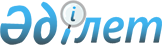 О внесении изменений и дополнений в решение районного маслихата от 25 декабря 2012 года № 48 "О бюджете района на 2013-2015 годы"
					
			Утративший силу
			
			
		
					Решение маслихата Шалкарского района Актюбинской области от 2 августа 2013 года № 95. Зарегистрировано Департаментом юстиции Актюбинской области 21 августа 2013 года № 3636. Утратило силу решением Шалкарского районного маслихата Актюбинской области от 26 марта 2014 года № 144      Сноска.  Утратило силу решением Шалкарского районного маслихата Актюбинской области от 26.03.2014 № 144.

 



      В соответствии со статьей 6 Закона Республики Казахстан от 23 января 2001 года «О местном государственном управлении и самоуправлении в Республике Казахстан», статьями 9, 106 Бюджетного кодекса Республики Казахстан от 4 декабря 2008 года маслихат Шалкарского района РЕШИЛ:



      1. Внести в решение Шалкарского районного маслихата от 25 декабря 2012 года № 48 «О бюджете района на 2013-2015 годы» (зарегистрированное в Реестре государственной регистрации нормативных правовых актов за № 3481, опубликованное от 16 января 2013 года в газете «Шалкар» за № 2-3(8265) следующие изменения и дополнения:



      1) в пункте 1:

      в подпункте 1):

      доходы цифры «5585521,0» заменить цифрами «5638725,0»,

      в том числе:

      поступления трансфертов

      цифры «3914636,0» заменить цифрами «3967840,0»;

      в подпункте 2):

      затраты:

      цифры «5607830,4» заменить цифрами «5661034,4»;



      2) в пункте 8:

      в части абзаца 4:

      цифры «160000,0» заменить цифрами «157703,0»;

      в части абзаца 7:

      цифры «1521,0» заменить цифрами «1065,0»;

      и дополнить абзацами следующего содержания:

      «на разработку генерального плана района - 19015,0 тысяч тенге»;

      «на внедрение системы электронного обучения в организациях образования - 4148,0 тысяч тенге»;

      «на развитие сельских населенных пунктов в рамках Дорожной карты занятости 2020 - 3642,0 тысячи тенге».



      3) пункт 9:

      дополнить абзацами следующего содержания:

      «на разработку проектно-сметной документации к строительству детского сада на 280 мест в городе Шалкар - 18942,0 тысячи тенге»;

      «на разработку проектно-сметной документации для развития инженерно-коммуникационной инфраструктуры - 2860,0 тысяч тенге»;

      «на разработку проектно-сметной документации по реконструкции водопроводных сетей города Шалкар - 4500,0 тысяч тенге»;

      «на разработку проектно-сметной документации по реконструкции водопроводных сетей села Биршогыр Шалкарского района - 2850,0 тысяч тенге».



      4) приложения 1, 5 к указанному решению изложить в новой редакции согласно приложениям 1, 2 к настоящему решению.



      2. Настоящее решение вводится в действие с 1 января 2013 года.      Председатель сессии                      Секретарь

      районного маслихата                районного маслихата         Ж. Утегенов                        С. Тулемисов

Приложение № 1

к решению районного маслихата

№ 95 от 2 августа 2013 годаПриложение № 1

к решению районного маслихата

№ 48 от 25 декабря 2012 года Бюджет Шалкарского района на 2013 год

Приложение № 2

к решению районного маслихата

№ 95 от 2 августа 2013 годаПриложение № 5

к решению районного маслихата

№ 48 от 25 декабря 2012 года Объем финансирования бюджетных программ по аппаратам акимов

городских и сельских округов Шалкарского района на 2013 годпродолжение таблицы
					© 2012. РГП на ПХВ «Институт законодательства и правовой информации Республики Казахстан» Министерства юстиции Республики Казахстан
				КатегорияКатегорияКатегорияКатегориясумма,

тыс. тенгеКлассКлассКласссумма,

тыс. тенгеПодклассПодкласссумма,

тыс. тенгеНаименованиесумма,

тыс. тенгеДОХОДЫ5638725,01Налоговые поступления1591165,001Подоходный налог370787,02Индивидуальный подоходный налог370787,003Социальный налог310597,01Социальный налог310597,004Налоги на собственность868848,01Налоги на имущество809359,03Земельный налог7484,04Налог на транспортные средства49835,05Единый земельный налог2170,005Внутренние налоги на товары, работы и услуги36567,02Акцизы2700,03Поступления за использование природных и других ресурсов28000,04Сборы за ведение предпринимательской и профессиональной деятельности5545,05Налог на игорный бизнес322,008Обязательные платежи, взимаемые за совершение юридически значимых действий и (или) выдачу документов уполномоченными на то государственными органами или должностными лицами4366,01Государственная пошлина4366,02Неналоговые поступления17720,001Доходы от государственной собственности5920,05Доходы от аренды имущества, находящегося в государственной собственности5920,004Штрафы, пеня, санкции, взыскания, налагаемые государственными учреждениями, финансируемыми из государственного бюджета, а также содержащимися и финансируемыми из бюджета (сметы расходов) Национального Банка Республики Казахстан600,01Штрафы, пени, санкции, взыскания, налагаемые государственными учреждениями, финансируемыми из государственного бюджета, а также содержащимися и финансируемыми из бюджета (сметы расходов) Национального Банка Республики Казахстан, за исключением поступлений от организаций нефтяного сектора600,006Прочие неналоговые поступления11200,01Прочие неналоговые поступления11200,03Поступления от продажи основного капитала62000,003Продажа земли и нематериальных активов62000,01Продажа земли62000,04Поступления трансфертов3967840,002Трансферты из вышестоящих органов государственного управления3967840,02Трансферты из областного бюджета3967840,0Функциональная группаФункциональная группаФункциональная группаФункциональная группаФункциональная группасумма

(тыс. тенге)Функциональная подгруппаФункциональная подгруппаФункциональная подгруппаФункциональная подгруппасумма

(тыс. тенге)Администратор бюджетных программАдминистратор бюджетных программАдминистратор бюджетных программсумма

(тыс. тенге)программапрограммасумма

(тыс. тенге)II. РАСХОДЫII. РАСХОДЫII. РАСХОДЫII. РАСХОДЫII. РАСХОДЫ5661034,401Государственные услуги общего характераГосударственные услуги общего характераГосударственные услуги общего характераГосударственные услуги общего характера288901,01Представительные, исполнительные и другие органы, выполняющие общие функции государственного управленияПредставительные, исполнительные и другие органы, выполняющие общие функции государственного управленияПредставительные, исполнительные и другие органы, выполняющие общие функции государственного управления251710,0112Аппарат маслихата района (города областного значения)Аппарат маслихата района (города областного значения)16397,0001Услуги по обеспечению деятельности маслихата района (города областного значения)16397,0122Аппарат акима района (города областного значения)Аппарат акима района (города областного значения)65571,0001Услуги по обеспечению деятельности акима района (города областного значения)60291,0003Капитальные расходы государственного органа5280,0123Аппарат акима района в городе, города районного значения, поселка, аула (села), аульного (сельского) округаАппарат акима района в городе, города районного значения, поселка, аула (села), аульного (сельского) округа169742,0001Услуги по обеспечению аппарата акима района в городе, города районного значения, поселка, аула (села) аульного (сельского) округа168652,5022Капитальные расходы государственного органа1089,52Финансовая деятельностьФинансовая деятельностьФинансовая деятельность16012,0452Отдел финансов района (города областного значения)Отдел финансов района (города областного значения)16012,0001Услуги по реализации государственной политики в области исполнения бюджета района (города областного значения) и управления коммунальной собственностью района (города областного значения)15677,0003Проведение оценки имущества в целях налогообложения185,0018Капитальные расходы государственного органа150,05Планирование и статистическая деятельностьПланирование и статистическая деятельностьПланирование и статистическая деятельность21179,0476Отдел экономики, бюджетного планирования и предпринимательства района (города областного значения)Отдел экономики, бюджетного планирования и предпринимательства района (города областного значения)21179,0001Услуги по реализации государственной политики в области формирования, развития экономической политики, системы государственного планирования, управления района и предпринимательства (города областного значения)20739,0003Капитальные расходы государственного органа440,002ОборонаОборонаОборонаОборона4656,31Военные нуждыВоенные нуждыВоенные нужды2722,3122Аппарат акима района (города областного значения)Аппарат акима района (города областного значения)2722,3005Мероприятия в рамках исполнения всеобщей воинской обязанности2722,32Организация работы по чрезвычайным ситуациямОрганизация работы по чрезвычайным ситуациямОрганизация работы по чрезвычайным ситуациям1934,0122Аппарат акима района (города областного значения)Аппарат акима района (города областного значения)1934,0006Предупреждение и ликвидация чрезвычайных ситуаций масштаба района (города областного значения)615,0007Мероприятия по профилактике и тушению степных пожаров районного (городского) масштаба, а также пожаров в населенных пунктах, в которых не созданы органы государственной противопожарной службы1319,004ОбразованиеОбразованиеОбразованиеОбразование3904304,11Дошкольное воспитание и обучениеДошкольное воспитание и обучениеДошкольное воспитание и обучение588064,0471Отдел образования, физической культуры и спорта района (города областного значения)Отдел образования, физической культуры и спорта района (города областного значения)588064,0003Обеспечение деятельности организаций дошкольного воспитания и обучения25475,0040Реализация государственного образовательного заказа в дошкольных организациях образования562589,02Начальное, основное среднее и общее среднее образованиеНачальное, основное среднее и общее среднее образованиеНачальное, основное среднее и общее среднее образование3141924,0471Отдел образования, физической культуры и спорта района (города областного значения)Отдел образования, физической культуры и спорта района (города областного значения)3141924,0004Общеобразовательное обучение2915526,1005Дополнительное образование для детей и юношества226397,99Прочие услуги в области образованияПрочие услуги в области образованияПрочие услуги в области образования174316,1466Отдел архитектуры, градостроительства и строительства района (города областного значения)Отдел архитектуры, градостроительства и строительства района (города областного значения)117945,0037Строительство и реконструкция объектов образования117945,0471Отдел образования, физической культуры и спорта района (города областного значения)Отдел образования, физической культуры и спорта района (города областного значения)56371,1009Приобретение и доставка учебников, учебно-методических комплексов для государственных учреждений образования района (города областного значения)9317,0010Проведение школьных олимпиад, внешкольных мероприятий и конкурсов районного (городского) масштаба530,0020Ежемесячная выплата денежных средств опекунам (попечителям) на содержание ребенка-сироты (детей-сирот), и ребенка (детей), оставшегося без попечения родителей12152,0023Обеспечение оборудованием, программным обеспечением детей-инвалидов, обучающихся на дому1500,0067Капитальные расходы подведомственных государственных учреждений и организаций32872,105ЗдравоохранениеЗдравоохранениеЗдравоохранениеЗдравоохранение270,09Прочие услуги в области здравоохраненияПрочие услуги в области здравоохраненияПрочие услуги в области здравоохранения270,0123Аппарат акима района в городе, города районного значения, поселка, аула (села), аульного (сельского) округаАппарат акима района в городе, города районного значения, поселка, аула (села), аульного (сельского) округа270,0002Организация в экстренных случаях доставки тяжелобольных людей до ближайшей организации здравоохранения, оказывающей врачебную помощь270,006Социальная помощь и социальное обеспечениеСоциальная помощь и социальное обеспечениеСоциальная помощь и социальное обеспечениеСоциальная помощь и социальное обеспечение216760,02Социальная помощьСоциальная помощьСоциальная помощь192055,0451Отдел занятости и социальных программ района (города областного значения)Отдел занятости и социальных программ района (города областного значения)192055,0002Программа занятости64429,0004Оказание социальной помощи на приобретение топлива специалистам здравоохранения, образования, социального обеспечения, культуры, спорта и ветеринарии в сельской местности в соответствии с законодательством Республики Казахстан8785,0005Государственная адресная социальная помощь814,0006Оказание жилищной помощи9600,0007Социальная помощь отдельным категориям нуждающихся граждан по решениям местных представительных органов52587,0010Материальное обеспечение детей-инвалидов, воспитывающихся и обучающихся на дому275,0014Оказание социальной помощи нуждающимся гражданам на дому31762,0016Государственные пособия на детей до 18 лет17064,0017Обеспечение нуждающихся инвалидов обязательными гигиеническими средствами и предоставление услуг специалистами жестового языка, индивидуальными помощниками в соответствии с индивидуальной программой реабилитации инвалида5051,0023Обеспечение деятельности центров занятости население1688,09Прочие услуги в области социальной помощи и социального обеспеченияПрочие услуги в области социальной помощи и социального обеспеченияПрочие услуги в области социальной помощи и социального обеспечения24705,0451Отдел занятости и социальных программ района (города областного значения)Отдел занятости и социальных программ района (города областного значения)24705,0001Услуги по реализации государственной политики на местном уровне в области обеспечения занятости и реализации социальных программ для населения23927,0011Оплата услуг по зачислению, выплате и доставке пособий и других социальных выплат778,007Жилищно-коммунальное хозяйствоЖилищно-коммунальное хозяйствоЖилищно-коммунальное хозяйствоЖилищно-коммунальное хозяйство711155,51Жилищное хозяйствоЖилищное хозяйствоЖилищное хозяйство155781,0455Отдел культуры и развития языков района (города областного значения)Отдел культуры и развития языков района (города областного значения)1440,0024Ремонт объектов в рамках развития сельских населенных пунктов по Дорожной карте занятости 20201440,0458Отдел жилищно-коммунального хозяйства, пассажирского транспорта и автомобильных дорог района (города областного значения)Отдел жилищно-коммунального хозяйства, пассажирского транспорта и автомобильных дорог района (города областного значения)2878,0003Организация сохранения государственного жилищного фонда1878,0031Изготовление технических паспортов на объекты кондоминиумов1000,0466Отдел архитектуры, градостроительства и строительства района (города областного значения)Отдел архитектуры, градостроительства и строительства района (города областного значения)149261,0003Проектирование, строительство и (или) приобретение жилья коммунального жилищного фонда55660,0004Проектирование, развитие, обустройство и (или) приобретение инженерно-коммуникационной инфраструктуры93601,0074Развитие и обустройство недостающей инженерно-коммуникационной инфраструктуры в рамках второго направления Дорожной карты занятости 20200,0471Отдел образования, физической культуры и спорта района (города областного значения)Отдел образования, физической культуры и спорта района (города областного значения)2202,0026Ремонт объектов в рамках развития сельских населенных пунктов по Дорожной карте занятости 20202202,02Коммунальное хозяйствоКоммунальное хозяйствоКоммунальное хозяйство454438,0458Отдел жилищно-коммунального хозяйства, пассажирского транспорта и автомобильных дорог района (города областного значения)Отдел жилищно-коммунального хозяйства, пассажирского транспорта и автомобильных дорог района (города областного значения)115661,0012Функционирование системы водоснабжения и водоотведения944,0026Организация эксплуатации тепловых сетей, находящихся в коммунальной собственности районов (городов областного значения)7000,0027Организация эксплуатации сетей газификации, находящихся в коммунальной собственности районов (городов областного значения)572,0028Развитие коммунального хозяйства24120,0029Развитие системы водоснабжения и водоотведения83025,0466Отдел архитектуры, градостроительства и строительства района (города областного значения)Отдел архитектуры, градостроительства и строительства района (города областного значения)338777,0005Развитие коммунального хозяйства128500,0006Развитие системы водоснабжения и водоотведения207427,0058Развитие системы водоснабжения и водоотведения в сельских населенных пунктах2850,03Благоустройство населенных пунктовБлагоустройство населенных пунктовБлагоустройство населенных пунктов100936,5123Аппарат акима района в городе, города районного значения, поселка, аула (села), аульного (сельского) округаАппарат акима района в городе, города районного значения, поселка, аула (села), аульного (сельского) округа51083,5008Освещение улиц населенных пунктов14361,0009Обеспечение санитарии населенных пунктов22301,5011Благоустройство и озеленение населенных пунктов14421,0458Отдел жилищно-коммунального хозяйства, пассажирского транспорта и автомобильных дорог района (города областного значения)Отдел жилищно-коммунального хозяйства, пассажирского транспорта и автомобильных дорог района (города областного значения)49853,0015Освещение улиц в населенных пунктах6087,0016Обеспечение санитарии населенных пунктов11451,0018Благоустройство и озеленение населенных пунктов32315,008Культура, спорт, туризм и информационное пространствоКультура, спорт, туризм и информационное пространствоКультура, спорт, туризм и информационное пространствоКультура, спорт, туризм и информационное пространство158759,01Деятельность в области культурыДеятельность в области культурыДеятельность в области культуры71470,0455Отдел культуры и развития языков района (города областного значения)Отдел культуры и развития языков района (города областного значения)71470,0003Поддержка культурно-досуговой работы71470,02СпортСпортСпорт2207,0471Отдел образования, физической культуры и спорта района (города областного значения)Отдел образования, физической культуры и спорта района (города областного значения)2207,0014Проведение спортивных соревнований на районном (города областного значения) уровне1204,0015Подготовка и участие членов сборных команд района (города областного значения) по различным видам спорта на областных спортивных соревнованиях1003,03Информационное пространствоИнформационное пространствоИнформационное пространство62721,0455Отдел культуры и развития языков района (города областного значения)Отдел культуры и развития языков района (города областного значения)55221,0006Функционирование районных (городских) библиотек54221,0007Развитие государственного языка и других языков народа Казахстана1000,0456Отдел внутренней политики района (города областного значения)Отдел внутренней политики района (города областного значения)7500,0002Услуги по проведению государственной информационной политики через газеты и журналы5500,0005Услуги по проведению государственной информационной политики через телерадиовещание2000,09Прочие услуги по организации культуры, спорта, туризма и информационного пространстваПрочие услуги по организации культуры, спорта, туризма и информационного пространстваПрочие услуги по организации культуры, спорта, туризма и информационного пространства22361,0455Отдел культуры и развития языков района (города областного значения)Отдел культуры и развития языков района (города областного значения)9584,0001Услуги по реализации государственной политики на местном уровне в области развития языков и культуры9284,0032Капитальные расходы подведомственных государственных учреждений и организаций300,0456Отдел внутренней политики района (города областного значения)Отдел внутренней политики района (города областного значения)12777,0001Услуги по реализации государственной политики на местном уровне в области информации, укрепления государственности и формирования социального оптимизма граждан8207,0003Реализация мероприятий в сфере молодежной политики 4244,0006Капитальные расходы государственного органа70,0032Капитальные расходы подведомственных государственных учреждений и организаций256,010Сельское, водное, лесное, рыбное хозяйство, особо охраняемые природные территории, охрана окружающей среды и животного мира, земельные отношенияСельское, водное, лесное, рыбное хозяйство, особо охраняемые природные территории, охрана окружающей среды и животного мира, земельные отношенияСельское, водное, лесное, рыбное хозяйство, особо охраняемые природные территории, охрана окружающей среды и животного мира, земельные отношенияСельское, водное, лесное, рыбное хозяйство, особо охраняемые природные территории, охрана окружающей среды и животного мира, земельные отношения102275,01Сельское хозяйствоСельское хозяйствоСельское хозяйство21935,0453Отдел экономики и бюджетного планирования района (города областного значения)Отдел экономики и бюджетного планирования района (города областного значения)3893,0099Реализация мер по оказанию социальной поддержки специалистов3893,0474Отдел сельского хозяйства и ветеринарии района (города областного значения)Отдел сельского хозяйства и ветеринарии района (города областного значения)18042,0001Услуги по реализации государственной политики на местном уровне в сфере сельского хозяйства и ветеринарии14982,0005Обеспечение функционирования скотомогильников (биотермических ям)588,0006Организация санитарного убоя больных животных214,0007Организация отлова и уничтожения бродячих собак и кошек1740,0012Проведение мероприятий по идентификации сельскохозяйственных животных518,0476Отдел экономики, бюджетного планирования и предпринимательства района (города областного значения)Отдел экономики, бюджетного планирования и предпринимательства района (города областного значения)0,0099Реализация мер по оказанию социальной поддержки специалистов0,06Земельные отношенияЗемельные отношенияЗемельные отношения10877,0463Отдел земельных отношений района (города областного значения)Отдел земельных отношений района (города областного значения)10877,0001Услуги по реализации государственной политики в области регулирования земельных отношений на территории района (города областного значения)10627,0007Капитальные расходы государственного органа250,09Прочие услуги в области сельского, водного, лесного, рыбного хозяйства, охраны окружающей среды и земельных отношенийПрочие услуги в области сельского, водного, лесного, рыбного хозяйства, охраны окружающей среды и земельных отношенийПрочие услуги в области сельского, водного, лесного, рыбного хозяйства, охраны окружающей среды и земельных отношений69463,0474Отдел сельского хозяйства и ветеринарии района (города областного значения)Отдел сельского хозяйства и ветеринарии района (города областного значения)69463,0013Проведение противоэпизоотических мероприятий69463,011Промышленность, архитектурная, градостроительная и строительная деятельностьПромышленность, архитектурная, градостроительная и строительная деятельностьПромышленность, архитектурная, градостроительная и строительная деятельностьПромышленность, архитектурная, градостроительная и строительная деятельность39483,02Архитектурная, градостроительная и строительная деятельностьАрхитектурная, градостроительная и строительная деятельностьАрхитектурная, градостроительная и строительная деятельность39483,0466Отдел архитектуры, градостроительства и строительства района (города областного значения)Отдел архитектуры, градостроительства и строительства района (города областного значения)39483,0001Услуги по реализации государственной политики в области строительства, улучшения архитектурного облика городов, районов и населенных пунктов области и обеспечению рационального и эффективного градостроительного освоения территории района (города областного значения)15271,0013Разработка схем градостроительного развития территории района, генеральных планов городов районного (областного) значения, поселков и иных сельских населенных пунктов24072,0015Капитальные расходы государственного органа140,012Транспорт и коммуникацииТранспорт и коммуникацииТранспорт и коммуникацииТранспорт и коммуникации162842,01Автомобильный транспортАвтомобильный транспортАвтомобильный транспорт162842,0123Аппарат акима района в городе, города районного значения, поселка, аула (села), аульного (сельского) округаАппарат акима района в городе, города районного значения, поселка, аула (села), аульного (сельского) округа674,0013Обеспечение функционирования автомобильных дорог в городах районного значения, поселках, аулах (селах), аульных (сельских) округах674,0458Отдел жилищно-коммунального хозяйства, пассажирского транспорта и автомобильных дорог района (города областного значения)Отдел жилищно-коммунального хозяйства, пассажирского транспорта и автомобильных дорог района (города областного значения)162168,0023Обеспечение функционирования автомобильных дорог4465,0045Капитальный и средний ремонт автомобильных дорог районного значения и улиц населенных пунктов157703,013ПрочиеПрочиеПрочиеПрочие67673,53Поддержка предпринимательской деятельности и защита конкуренцииПоддержка предпринимательской деятельности и защита конкуренцииПоддержка предпринимательской деятельности и защита конкуренции1000,0476Отдел экономики, бюджетного планирования и предпринимательства района (города областного значения)Отдел экономики, бюджетного планирования и предпринимательства района (города областного значения)1000,0005Поддержка предпринимательской деятельности1000,09ПрочиеПрочиеПрочие66673,5123Аппарат акима района в городе, города районного значения, поселка, аула (села), аульного (сельского) округаАппарат акима района в городе, города районного значения, поселка, аула (села), аульного (сельского) округа17373,0040Реализация мер по содействию экономическому развитию регионов в рамках Программы «Развитие регионов»17373,0452Отдел финансов района (города областного значения)Отдел финансов района (города областного значения)700,0012Резерв местного исполнительного органа района (города областного значения)700,0458Отдел жилищно-коммунального хозяйства, пассажирского транспорта и автомобильных дорог района (города областного значения)Отдел жилищно-коммунального хозяйства, пассажирского транспорта и автомобильных дорог района (города областного значения)8194,0001Услуги по реализации государственной политики на местном уровне в области жилищно-коммунального хозяйства, пассажирского транспорта и автомобильных дорог8194,0471Отдел образования, физической культуры и спорта района (города областного значения)Отдел образования, физической культуры и спорта района (города областного значения)40406,5001Услуги по обеспечения деятельности отдела образования, физической культуры и спорта40239,5018Капитальные расходы государственного органа167,015ТрансфертыТрансфертыТрансфертыТрансферты3955,01ТрансфертыТрансфертыТрансферты3955,0452Отдел финансов района (города областного значения)Отдел финансов района (города областного значения)3955,0006Возврат неиспользованных (недоиспользованных) целевых трансфертов3321,3016Возврат, использованных не по целевому назначению целевых трансфертов633,7III. Чистое бюджетное кредитованиеIII. Чистое бюджетное кредитованиеIII. Чистое бюджетное кредитованиеIII. Чистое бюджетное кредитованиеIII. Чистое бюджетное кредитование3193,0Бюджетные кредитыБюджетные кредитыБюджетные кредитыБюджетные кредитыБюджетные кредиты5193,010Сельское, водное, лесное, рыбное хозяйство, особо охраняемые природные территории, охрана окружающей среды и животного мира, земельные отношенияСельское, водное, лесное, рыбное хозяйство, особо охраняемые природные территории, охрана окружающей среды и животного мира, земельные отношенияСельское, водное, лесное, рыбное хозяйство, особо охраняемые природные территории, охрана окружающей среды и животного мира, земельные отношенияСельское, водное, лесное, рыбное хозяйство, особо охраняемые природные территории, охрана окружающей среды и животного мира, земельные отношения5193,01Сельское хозяйствоСельское хозяйствоСельское хозяйство5193,0476Отдел экономики, бюджетного планирования и предпринимательства района (города областного значения)Отдел экономики, бюджетного планирования и предпринимательства района (города областного значения)5193,0004Бюджетные кредиты для реализации мер социальной поддержки специалистов5193,0КатегорияКатегорияКатегорияКатегорияКатегориясумма,

тыс. тенгеКлассКлассКлассКласссумма,

тыс. тенгеПодклассПодклассПодкласссумма,

тыс. тенгеНаименованиесумма,

тыс. тенге5Погашение бюджетных кредитовПогашение бюджетных кредитовПогашение бюджетных кредитовПогашение бюджетных кредитов2000,001Погашение бюджетных кредитовПогашение бюджетных кредитовПогашение бюджетных кредитов2000,01Погашение бюджетных кредитов, выданных из государственного бюджета2000,0V. Дефицит бюджета (профицит)V. Дефицит бюджета (профицит)V. Дефицит бюджета (профицит)V. Дефицит бюджета (профицит)V. Дефицит бюджета (профицит)-25502,4VI. Финансирование дефицита бюджета (использование профицита)VI. Финансирование дефицита бюджета (использование профицита)VI. Финансирование дефицита бюджета (использование профицита)VI. Финансирование дефицита бюджета (использование профицита)VI. Финансирование дефицита бюджета (использование профицита)25502,4КатегорияКатегорияКатегорияКатегорияКатегориясумма,

тыс. тенгеКлассКлассКлассКласссумма,

тыс. тенгеПодклассПодклассПодкласссумма,

тыс. тенгеНаименованиесумма,

тыс. тенге7Поступления займовПоступления займовПоступления займовПоступления займов5193,001Внутренние государственные займыВнутренние государственные займыВнутренние государственные займы5193,02Договоры займа5193,016Погашение займовПогашение займовПогашение займовПогашение займов2000,01Погашение займовПогашение займовПогашение займов2000,0452Отдел финансов района (города областного значения)Отдел финансов района (города областного значения)2000,0008Погашение долга местного исполнительного органа перед вышестоящим бюджетом2000,0КатегорияКатегорияКатегорияКатегорияКатегориясумма,

тыс. тенгеКлассКлассКлассКласссумма,

тыс. тенгеПодклассПодклассПодкласссумма,

тыс. тенгеНаименованиесумма,

тыс. тенге8Используемые остатки бюджетных средствИспользуемые остатки бюджетных средствИспользуемые остатки бюджетных средствИспользуемые остатки бюджетных средств22309,401Остатки бюджетных средствОстатки бюджетных средствОстатки бюджетных средств22309,41Свободные остатки бюджетных средств22309,4Услуги по обеспечению

аппарата акима района

в городе, города

районного значения,

поселка, аула (села)

аульного (сельского)

округаКапитальные

расходы

государствен

ных органовОрганизация в

экстренных случаях

доставки тяжелобольных

людей до ближайшей

организации

здравоохранения,

оказывающей врачебную

помощь123 001 000123 022 000123 002 000г. Шалкар26026,0835,5Сельские

округа:Айшуак12611,023,024,0Актогай11853,047,021,0Биршогыр11941,024,025,0Бозой13104,024,027,0Есет

Котибарулы11160,08,021,0Жанаконыс11106,08,025,0Кауылжыр12426,064,016,0Кишикум12065,024,021,0Монке би12326,08,019,0Тогыз11111,08,023,0Шалкар11465,58,021,0Шетыргыз11458,08,027,0итого168652,51089,5270,0Благоустройство населенных пунктовБлагоустройство населенных пунктовБлагоустройство населенных пунктовОбеспечение

функциониро

вания

автомобиль

ных дорог в

городах

районного

значения,

поселках,

аулах (се

лах), ауль

ных (сель

ских) окру

гахРеализация

мероприятий

для решения

вопросов

обустройст

ва аульных

(сельских)

округов в

реализацию

мер по

содействию

экономиче

скому разви

тию регио

нов в рам

ках Програм

мы "Разви

тие регио

нов" за

счет целе

вых тра

нсфертов из

республикан

ского

бюджетаОсвещение

улиц

населенных

пунктовОбеспечение

санитарии

населенных

пунктовБлагоустрой

ство и

озеленение

населенных

пунктовОбеспечение

функциониро

вания

автомобиль

ных дорог в

городах

районного

значения,

поселках,

аулах (се

лах), ауль

ных (сель

ских) окру

гахРеализация

мероприятий

для решения

вопросов

обустройст

ва аульных

(сельских)

округов в

реализацию

мер по

содействию

экономиче

скому разви

тию регио

нов в рам

ках Програм

мы "Разви

тие регио

нов" за

счет целе

вых тра

нсфертов из

республикан

ского

бюджета123 008 000123 009 000123 011 000123 013 015123 040 000г. Шалкар12000,020396,510410,0674,0Сельские

округаАйшуак213,0123,0331,01940,0Актогай229,0122,0331,0900,0Биршогыр120,0150,0365,02426,0Бозой300,0445,0589,02589,0Есет

Котибарулы183,0123,0331,0992,0Жанаконыс190,0123,0309,0798,0Кауылжыр142,0162,0159,01716,0Кишикум214,0115,0337,01911,0Монке би225,0123,0337,01201,0Тогыз185,0123,0328,01268,0Шалкар171,0123,0331,0848,0Шетыргыз189,0173,0263,0784,0итого14361,022301,514421,0674,017373,0